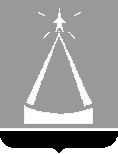 ГЛАВА  ГОРОДСКОГО  ОКРУГА  ЛЫТКАРИНО  ПРОЕКТМОСКОВСКОЙ  ОБЛАСТИПОСТАНОВЛЕНИЕ______________  №  _____________г.о. ЛыткариноОб утверждении Административного регламента предоставления муниципальной услуги «Выдача разрешений на выполнение авиационных работ, парашютных прыжков, демонстрационных полетов воздушных судов, полетов беспилотных летательных аппаратов, подъема привязных аэростатов над территорией городского округа Лыткарино, посадку (взлет) на площадки, расположенные в границах городского округа Лыткарино, сведения о которых не опубликованы в документах аэронавигационной информации»В соответствии с Федеральным законом от 27.07.2010 № 210-ФЗ 
«Об организации предоставления государственных и муниципальных услуг», пунктом 49 Федеральных правил использования воздушного пространства Российской Федерации, утвержденных постановлением Правительства Российской Федерации от 11.03.2010 № 138 «Об утверждении Федеральных правил использования воздушного пространства Российской Федерации», а также в целях оптимизации предоставления муниципальных услуг, постановляю:1. Утвердить прилагаемый Административный регламент предоставления муниципальной услуги «Выдача разрешений на выполнение авиационных работ, парашютных прыжков, демонстрационных полетов воздушных судов, полетов беспилотных летательных аппаратов, подъема привязных аэростатов над территорией городского округа Лыткарино, посадку (взлет) на площадки, расположенные в границах городского округа Лыткарино, сведения о которых не опубликованы в документах аэронавигационной информации».2. Начальнику отдела развития предпринимательства и торговли Администрации городcкого округа Лыткарино (Радиков П.К.) обеспечить опубликование настоящего постановления в газете «Лыткаринские вести» и размещение на официальном сайте городского округа Лыткарино в сети «Интернет».3. Контроль за выполнением настоящего постановления оставляю за собой. 
                                                                                                             К.А. КравцовРассылка: 1) Отдел развития предпринимательства и торговли Администрации городского округа Лыткарино  2) Общий отдел 3) Прокуратура.Первый заместитель главы Администрации городского округа Лыткарино          В.В. ШаровНачальник отдела развития предпринимательства и торговли Администрации городского округа Лыткарино           П.К. РадиковЮридический отделАдминистрации городского округа Лыткарино